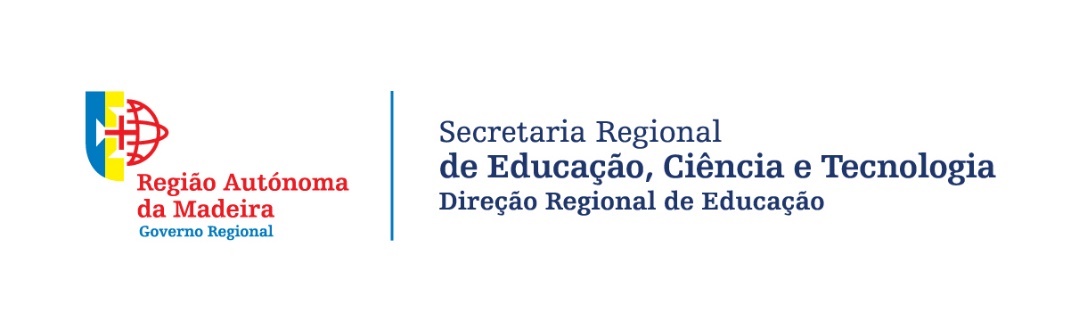 ANEXO IVATIVIDADES DE ENRIQUECIMENTO CURRICULAR(2º e 3º ciclos e secundário)Data:   de       de 202  Assinatura do Encarregado de Educação________________________________Escola      Escola      Escola      Escola      Nome do Aluno:     Nome do Aluno:     Nome do Aluno:     Ano: Deseja participar neste ano nas Atividades?Deseja participar neste ano nas Atividades?SIM     NÃO SIM     NÃO Se SIM, (s):Educar para a Biogeodiversidade                                  Campeonato Regional Jogos Matemáticos (2ºciclo)      Ecoescolas                                                                     Prémio Fundação Ilídio Pinho                                        Parlamento Jovem Regional (3º ciclo)                           Parlamento dos Jovens Nacional (2º,3º e Secund)       Baú de Leitura                                                                História da Madeira                                                        Ler com Amor                                                                 Agente X (5º ao 8º ano)                                                  Plano Regional de Ed. Rodoviária                                  Rede de Bufetes Escolas Saudáveis                               TV Escola                                                                        CineDesafios                                                                   Aprender com o Cinema                                                 WebRadio                                                                        Projeto CAPE3R                                                             Realidade Aumentada e Virtual                                       Rede de Escolas Associadas à UNESCO                      Outras atividades:           _______________________                                       _______________________                                       _______________________                                       _______________________Educar para a Biogeodiversidade                                  Campeonato Regional Jogos Matemáticos (2ºciclo)      Ecoescolas                                                                     Prémio Fundação Ilídio Pinho                                        Parlamento Jovem Regional (3º ciclo)                           Parlamento dos Jovens Nacional (2º,3º e Secund)       Baú de Leitura                                                                História da Madeira                                                        Ler com Amor                                                                 Agente X (5º ao 8º ano)                                                  Plano Regional de Ed. Rodoviária                                  Rede de Bufetes Escolas Saudáveis                               TV Escola                                                                        CineDesafios                                                                   Aprender com o Cinema                                                 WebRadio                                                                        Projeto CAPE3R                                                             Realidade Aumentada e Virtual                                       Rede de Escolas Associadas à UNESCO                      Outras atividades:           _______________________                                       _______________________                                       _______________________                                       _______________________Educar para a Biogeodiversidade                                  Campeonato Regional Jogos Matemáticos (2ºciclo)      Ecoescolas                                                                     Prémio Fundação Ilídio Pinho                                        Parlamento Jovem Regional (3º ciclo)                           Parlamento dos Jovens Nacional (2º,3º e Secund)       Baú de Leitura                                                                História da Madeira                                                        Ler com Amor                                                                 Agente X (5º ao 8º ano)                                                  Plano Regional de Ed. Rodoviária                                  Rede de Bufetes Escolas Saudáveis                               TV Escola                                                                        CineDesafios                                                                   Aprender com o Cinema                                                 WebRadio                                                                        Projeto CAPE3R                                                             Realidade Aumentada e Virtual                                       Rede de Escolas Associadas à UNESCO                      Outras atividades:           _______________________                                       _______________________                                       _______________________                                       _______________________